Рекомендации будущим военнослужащимИтак, Вы приняли решение пойти в армию. Это Ваш выбор. Следует знать, что защита прав военнослужащего в современной российской армии сегодня, к сожалению, затруднена. Наибольшее количество обращений в «Солдатские матери Санкт-Петербурга» военнослужащих и их близких связано с нарушением права на охрану здоровья и несвоевременным оказанием медицинской помощи. Бывают и другие нарушения.Чтобы иметь возможность защитить свое право на жизнь и здоровье, перед призывом в армию обязательно:Ведите ЗДОРОВЫЙ образ жизни, по возможности занимайтесь спортом, чтобы подтянуть свою физическую форму.Постарайтесь изучить некоторые положения ЗАКОНА «О воинской обязанности и военной службе» и Уставов Вооруженных сил РФ.Если есть возможность, оформите добровольное накопительное (долгосрочное) СТРАХОВАНИЕ ЖИЗНИ перед медицинским обследованием или освидетельствованием.ОБСЛЕДУЙТЕСЬ по собственной инициативе по тем жалобам, которые у вас объективно присутствуют.Приведите в порядок все МЕДИЦИНСКИЕ ДОКУМЕНТЫ (детскую амбулаторную карту и пр.) и сохраните их дома, в том числе результаты обследований, которое Вы прошли перед отправкой в часть (снимки в подлиннике или на электронных носителях).Оправьте копии медицинских документов в призывную комиссию перед медицинским освидетельствованием для ПРИОБЩЕНИЯ к личному делу призывника. Так органы государственной власти почувствуют свою ответственность за сохранение Вашей жизни и здоровья.Оформите НОТАРИАЛЬНУЮ ДОВЕРЕННОСТЬ на близких людей – на родителей, друзей и пр., передав им возможность защищать ваши права, пока вы будете находиться в армии.Не берите с собой в воинскую часть подлинники документов – паспорта, медицинских карт и пр. Оставьте все это в семье, а с собой возьмите НОТАРИЛЬНО ЗАВЕРЕННУЮ КОПИЮ ПАСПОРТА вместо оригинала. Этого достаточно, паспорт в части Вам не нужен. Удостоверением личности военнослужащего является военный билет, который выдают в первый день службы.Если Вы оформили страхование жизни, перед отправкой в часть уведомите все военные структуры о том, что Ваша жизнь застрахована и приложите копию СТРАХОВОГО ПОЛИСА.В случае если у Вас тяжелое семейное положение, но Вам не положена отсрочка или освобождение от призыва, соберите документы, подтверждающие Ваше СЛОЖНОЕ СОЦИАЛЬНОЕ ПОЛОЖЕНИЕ, и оставьте их дома. Доверенное лицо представит эти документы в государственные органы, если Вам понадобится помощь (например, перевод в воинскую часть, находящуюся поблизости от Вашего мести жительства и пр.).Учитывайте, что РАСПРЕДЕЛЕНИЕ по родам войск осуществляет ПРИЗЫВНАЯ КОМИССИЯ на основании заключения начальника отдела военного комиссариата. Поэтому, если у Вас есть какая-либо военно-учетная специальность, получено профессиональное (начальное, среднее или высшее) образование, имеется категория и стаж вождения, сообщите об этом заранее (желательно с приложением копий документов) в призывную комиссию. В случае если у Вас имеется рекомендация врача о ПРИМЕНЕНИИ каких-либо ЛЕКАРСТВЕННЫХ препаратов, необходимо взять письменно оформленную рекомендацию с собой в часть, так как свободное применение лекарственных средств в воинской части запрещено.При прибытии в часть, сразу же сообщите своим близким НОМЕР ВОЙСКОВОЙ ЧАСТИ и контактные телефоны части. В памятке мы предлагаем Вам телефоны, которые могут пригодиться.Связь с близкими (перед отправкой в в/часть)  лучше осуществлять со своей сим-карты, поэтому постарайтесь ее сохранить. Рекомендуется также подключить платную услугу (двустороннюю), через оператора «МАЯЧОК», чтоб понимать, откуда территориально поступает звонок и где находится абонент – военнослужащий.При возникновении любой сложной ситуации в войсковой части лучше всего сначала обратиться к БЛИЗКИМ родственникам или к человеку, которому вы ДОВЕРЯЕТЕ, а также в правозащитную организацию для формирования правовой позиции.И помните из любой даже самой, казалось бы, сложной ситуации есть законный выход, не делайте глупостей, из-за которых Вам или Вашим близким придется страдать. Удачной службы!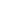 ТЕЛЕФОНЫПравозащитные организации России в области военно-гражданских отношенийКомандование военных округов и флотовВоенные прокуратурыВоенно-следственные управления Следственного комитета РФДолгосрочное накопительное страхование жизни.Если есть возможность, до призыва оформите добровольное накопительное (долгосрочное) страхование жизни. Данный инструмент можно использовать в качестве защиты прав  на жизнь  и здоровье. Этот механизм является защитой от нарушения права военнослужащего на своевременное и надлежащее оказание медицинской помощи.Добровольное страхование жизни является более эффективным инструментом защиты интересов призывника и военнослужащего, чем инструменты, заложенные в Федеральном законе от 28.03.1998 №52-ФЗ «Об обязательном государственном страховании жизни и здоровья военнослужащих…». Дело в том, что при оформлении  добровольного накопительного долгосрочного страхования жизни вы заполняете декларацию о состоянии здоровья, к которой прикладываются медицинские документы с результатами обследования по отмеченным вами пунктам декларации. Врачи-специалисты страховой компании, имеющие  международные сертификаты,  проводят независимую экспертизу (оценивают риски) состояния здоровья человека по совокупности заболеваний и дополнительных сопутствующих факторов. Принимая человека под страховую защиту, страховая компания фиксирует тот диагноз, который имеется у него на дату оформления договора страхования. В дальнейшем в случае изменения состояния здоровья застрахованный обязан в 30-дневный срок сообщить о таком изменении в страховую компанию. Если страховая компания отказывает клиенту в страховании жизни после оценки декларации о состоянии здоровья и медицинских документов, то данный гражданин находится в группе риска, так как у него, вероятно, должна быть оформлена инвалидность или проводиться серьёзная реабилитационная программа для исключения возникновения ухудшения состояния здоровья - инвалидности. При такой ситуации гражданин почти наверняка не может быть призванным на военную службу согласно ФЗ «Об организации страхового дела в Российской Федерации». Но если состояние здоровья «вдруг» улучшится (при прохождении мероприятий по призыву, например), то можно появившиеся «новые медицинские документы» вновь отправить на оформление страховки.В свою очередь, компания имеет право запрашивать результаты  обследований или лечения, послужившие основанием для изменения (или «снятия») диагноза, из медицинского учреждения. Это право своим заявлением предоставляет сам клиент, поэтому компанией могут быть заданы вопросы в виде официального запроса в медицинское учреждение либо врачу.Под каждым ответом на запрос от страховой компании ставится подпись не только руководителя медицинского учреждения, где Вы наблюдаетесь, но и конкретного врача специалиста, который установил (изменил) диагноз застрахованному лицу. Если клиент страховой компании становится военнослужащим, то при возникновении неблагоприятных условий, страховая компания принимает участие в расследовании страховых событий, произошедших с его клиентом независимо от желания и возможности самого клиента или его родственников. С застрахованным гражданином (клиентом) должностные лица осознают перспективы своей ответственности, поэтому стремятся наиболее четко исполнять свои обязанности. Во всем мире социальная защита граждан основывается на страховании жизни.Включив механизм социальной и финансовой защиты через накопительное страхование жизни, Вы тем самым демонстрируете на всех уровнях ответственность за свою жизнь и здоровье, а также побуждаете должностных лиц соблюдать Ваши права.Данный механизм работает в любой сфере вашей жизни. При общении с сотрудниками полиции, при оказании медицинской помощи в учреждениях любого уровня и подчинения (от муниципальных до федеральных), воинских частях и госпиталях, при взаимодействии с работодателем, в учебных заведениях и пр.  Как выбрать страховую компанию по страхованию жизни?Есть несколько принципов отбора страховой компании:Лучше исключить компании, которые являются дочерними организациями каких-либо банков, финансово-промышленных групп, концернов, предприятий (т.н. кэптивные компании).Из тех компании, которые работают во всех регионах РФ обратить внимание на те, которые на рынке занимаются долгосрочными программами страхования жизни не менее 10 лет.Лучше выбирать те компании, которые за последние 5 лет не меняли свое название, бренд, не объединялись с другими, не перепродавались.Следует различать страховые компании (ЗАО – головной офис), которые в первую очередь занимаются «рисковым страхованием» (автострахование, страхование недвижимости и пр.), и дочерние страховые компании (ООО), которые имеют отдельную лицензию на осуществление услуг по долгосрочному страхованию жизни.Из публикуемого ежегодно рейтинга страховых компаний следует выделять 20 (двадцать) крупнейших компаний, которые лучше оценивать по указанным выше критериям.Рейтинг страховой компании и компании-перестраховщика вы можете посмотреть на сайте Национального рейтингового агентства – www.ra-national.ru и на сайте Ассоциации страховщиков жизни – www.aszh.ru.Во исполнение части 1 статьи 24 Федерального закона «О некоммерческих организациях» от 12.01.1996 N 7-ФЗ Санкт-Петербургская Региональная общественная правозащитная организация «Солдатские матери Санкт-Петербурга» сообщает, что данный материал создан и распространяется НКО, которая, в связи с решением прокуратуры Санкт-Петербурга и Министерства Юстиции Российской Федерации, признана организацией, выполняющей функцию иностранного агента.Материал создан и распространяется в рамках проекта «21-ая статья в действии», финансирование которого осуществляется на средства государственной поддержки, выделенные в качестве гранта в соответствии с распоряжением Президента Российской Федерации от 17.01.2014 № 11-рп и на основании конкурса, проведенного Общероссийским Общественным Движением «Гражданское Достоинство».Название организацииАдресТелефон1СПб РОПО «Солдатские матери Санкт-Петербурга191002, г. Санкт-Петербург, ул. Разъезжая, д. 9Тел. (812) 712-41-99, 712-50-58,Горячая линия 8 911 772 34 402Общественная инициатива «ГРАЖДАНИН И АРМИЯ»119331, Москва, а/я 41Тел. (495) 607-60-69, +7 910 422-48-953Комитет солдатских матерей России (г. Кострома)Кострома, улица Симановского, дом 16а, офис 8Тел. (4942) 45-34-014Общественная организация «Комитета солдатских матерей» г. Буденновска и Буденновского р-на «Матери Прикумья»356800, Ставропольский край, г. Буденовск, ул. Советская, д. 43Тел. (86559)4-18-37 факс. (86559) 4-31-595Хабаровское краевое общественное движение «Комитет солдатских матерей»680000, г. Хабаровск, ул. Муравьева-Амурского, д. 38 «а»Тел. (84212)31- 66 – 31, факс (84212)31-66-136Региональный орган общественной самодеятельности «Комитет солдатских матерей (КСМ) Калининградской области»236040, Калининградская область, Калининград, Черняховского, 78, кв. 2.Тел. 8-911-490-40-48, 8 (4012) 46 – 25 - 09. 7Мурманский областной комитет солдатских матерей183038, Мурманская область, Мурманск+7 911 310 03 698Астраханская региональная общественная организация «Комитет солдатских матерей Астраханской области»414000, Астраханская область, Астрахань, Ленина, 23Тел. (8512)39-03-15, (8512)22-81-74
9Центр миротворческих и правозащитных действий420059, г. Казань, а/я 132Тел. (8432) 77-49-9510Общественная организация «Ассоциация солдатских матерей» Челябинской области454047, Челябинская область, Челябинск, а/я 17818 (а/я 5384)Тел. (351) 7240866 11Саратовская региональная общественная организация «Союз солдатских матерей»413840, Саратовская обл., г. Балаково, ул. Трнавская, д. 5  Тел. (845)3 22-22-00№ОкругАдресТелефонИнтернет-приемная1Восточный военный округ680038, г. Хабаровск, ул. Серышева, д. 158(4212) 39-51-00http://structure.mil.ru/management/info/request.htm?data(destination)=11023@egOrganization&data(destPosition)=10363719@SD_Position 2Западный военный округ191055, г. Санкт-Петербург, Дворцовая пл., 108(812) 494-23-30, 494-20-00http://structure.mil.ru/management/info/request.htm?data(destination)=11024@egOrganization&data(destPosition)=11730918@SD_Position3Центральный военный округ620219, г. Екатеринбург ГСП-184, ул. Ленина, д. 718(343)359-32-70http://structure.mil.ru/management/info/request.htm?data(destination)=11025@egOrganization&data(destPosition)=11730921@SD_Position4Южный военный округ344011, г. Ростов-на-Дону, Буденновский пр., д. 438(863)282-77-91http://structure.mil.ru/management/info/request.htm?data(destination)=11026@egOrganization&data(destPosition)=10363759@SD_Position5Балтийский флотг. Калининград8(4012)50-28-13, 50-27-38http://structure.mil.ru/management/info/request.htm?data(destination)=11211@egOrganization&data(destPosition)=10829804@SD_Position6Северный флотг. Североморск8(81537)4-68-10, 8(8152)64-10-41http://structure.mil.ru/management/info/request.htm?data(destination)=11214@egOrganization&data(destPosition)=10831496@SD_Position7Черноморский флотг. Севастополь10-380(692)54-53-66, 59-91-81http://structure.mil.ru/management/info/request.htm?data(destination)=11209@egOrganization&data(destPosition)=11221423@SD_Position8Тихоокеанский флотг. Владивосток8(4232)50-23-70http://structure.mil.ru/management/info/request.htm?data(destination)=11210@egOrganization&data(destPosition)=10829725@SD_Position9Каспийская флотилияг. Астрахань8(8512)36-91-85http://structure.mil.ru/management/info/request.htm?data(destination)=11213@egOrganization&data(destPosition)=10829905@SD_PositionВПАдресТелефон1Главная военная прокуратураhttp://gvp.gov.ru/recept/go/(495) 693-64-17, (495) 693-20-772Военная прокуратура Восточного военного округа 680030, г. Хабаровск, ул. Шеронова, д. 55 8(4212) 37-82-433Военная прокуратура Западного военного округа191055, г. Санкт-Петербург, Невский пр-т, д. 48 (812) 494-23-304Военная прокуратура Центрального военного округа 620026, г. Екатеринбург, ул. Луначарского, д. 215а8 (343) 355-32-91, 8 (343) 359-34-945Военная прокуратура Южного военного округа344007, г. Ростов-на-Дону, ул. Пушкинская, д. 72а8 (863) 263-04-67, 8 (863) 282-79-686Военная прокуратура Балтийского флота 236036, г. Калининград, Советский проспект, д. 688 (4012) 56-18-05, 8 (4012) 21-05-817Военная прокуратура Тихоокеанского флота 690003, г. Владивосток, ул. Посьетская, д. 158 (4232) 21-68-75
8Военная прокуратура Северного флота 184600, Мурманская обл., г. Североморск,ул. Сивко, д. 98(81537) 4-68-85
9 Военная прокуратура Ракетных войск стратегического назначения 119160, г. Москва8(495) 598-72-26, 8 (495) 440-99-30
10Московская городская военная прокуратура 123007, г. Москва, Хорошевское шоссе, д. 38, стр.28 (499) 195-05-10ВСУАдресТелефон1Главное военное следственное управление следственного комитета РФ119021, г. Москва, пер. Хользунова, д. 14Оперативный дежурный — 8 (495)693-63-74 Отдел приема граждан — 8 (499) 973-63-55Номера круглосуточных телефонных линий: «Телефон доверия» — 8 (495) 693-63-742ВСУ СК РФ по Центральному военному округу620137, г. Екатеринбург, ул. Данилы Зверева, д. 5
Телефон (дежурный): 8 (343) 369-00-15, 8 (343) 359-33-22
Телефон доверия: 8 (343) 359-33-933ВСУ СК РФ по Западному военному округу191055, г. Санкт-Петербург, Невский проспект, д. 4
Телефон (дежурный в г. Санкт-Петербург): 8 (812) 494-21-02
Телефон (дежурный в г. Москве): 8 (495) 950-77-854ВСУ СК РФ по Восточному военному округу680038, г. Хабаровск, ул. Запарина, д. 124Телефон (дежурный): 8 (42155) 39-59-41
Телефон (дежурный): 8 (3022) 34-30-995ВСУ СК РФ по Южному военному округу344004, г. Ростов-на-Дону, пр-т. Стачки, д. 42/1
Телефон (дежурный в г.Ростове-на-Дону):  8 (863) 222-13-59 (факс)
Телефон (дежурный в н.п. Ханкала Чеченской Республики): 8 (8712) 22-34-51, 8 (8712) 22-34-51 (факс)6ВСУ СК РФ по Балтийскому флоту236036, г. Калининград, Советский проспект, д. 68
Телефон (дежурный): 8 (4012) 56-19-37, 8 (4012) 93-36-037ВСУ СК РФ по Тихоокеанскому флоту690001, г. Владивосток, ул. Экипажная, д. 8
Телефон (дежурный):  8 (423) 221-69-69, 8 (423) 222-10-72 (факс)8ВСУ СК РФ по Черноморскому флоту299057, Республика Крым, г. Севастополь, ул. Щитовая, д. 8
Телефон (дежурный): +380 (692) 42-21-339ВСУ СК РФ по ракетным войскам стратегического назначения143010, Московская обл., Одинцовский р-н, п. Власиха, ул. Заозерная, д. 41Телефон (дежурный): 8 (495) 598-78-19, 8 (915) 033-20-77
Телефон доверия: 8 (495) 440-91-6910Военное следственное управление СК РФ по г. Москве123007, г. Москва, Хорошевское шоссе, д. 38, стр. 2Телефон (дежурный): 8 (495) 693-55-66, 8 (495) 195-05-09 (факс)
Телефон доверия: 8 (495) 693-55-96